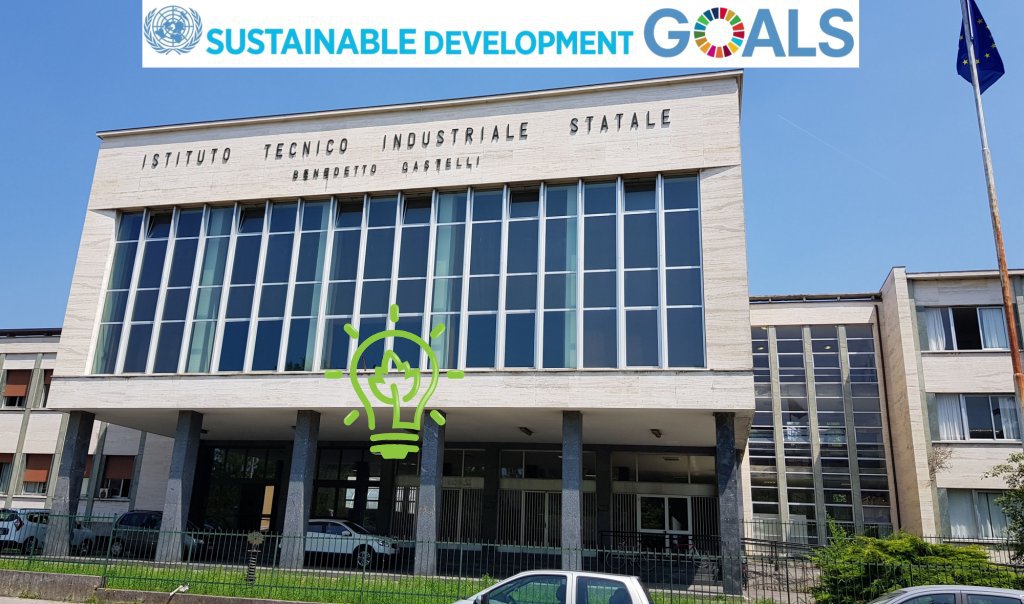 La classe si è posta l’obiettivo di valutare il costo delle dispersioni termiche invernali dei laboratori utilizzati giornalmente e di proporre delle soluzioni attuabili per ridurre i costi e migliorare le condizioni di confort che sono piuttosto scarse, a causa del vecchio impianto di riscaldamento a fan coils e alla ventilazione dei locali poco efficiente e saltuaria.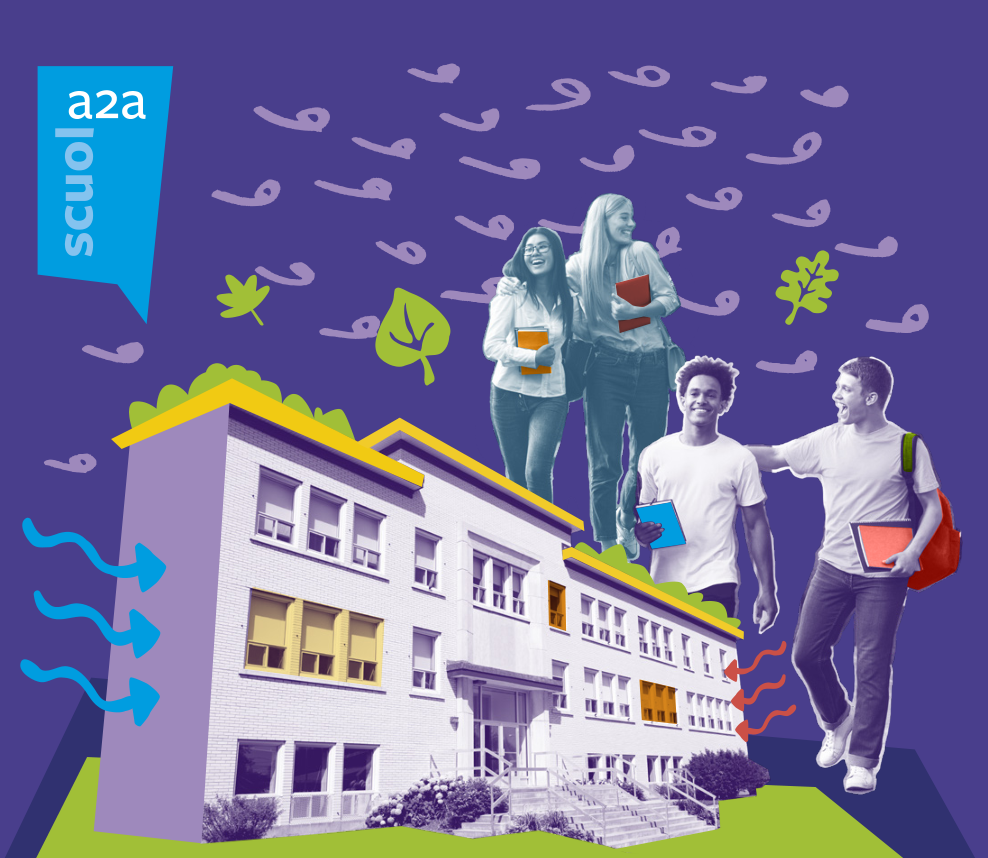 Trattandosi di una classe III, con conoscenza tecniche limitate, sono stati fissati i seguenti obiettivivalutare le dispersioni e  i costi di massima dei laboratori tecnici allo stato attualeproporre delle soluzioni per ridurre le dispersioni con particolare attenzione ai costi e ai tempi di rientro investimentoL’analisi dei laboratori è stata suddivisa fra i vari studenti.La tabella sottostante riassume i risultati ottenuti nelle seguenti condizioni di studio:Temperatura media esterna invernale:  5.5°C 
(dai dati della centralina di Ghedi degli ultimi 5 anni)Numero persone mediamente presenti nei laboratori: 24Giorni di riscaldamento: 152 (sono state escluse le festività)Condizioni interne di benessere: 20°C con 50% umidità
Portate di rinnovo minima per le persone: 7 l/sApporti gratuiti dovuti alle persone in attività moderata seduti: 115 wattPotenza media dei neon installati: 36 wattPotenza media dei PC accesi: 125 watt (50% del carico massimo)Tasso di utilizzo dei laboratori: variabile dal 60% al 100%
Analisi stato attualeAnalisi prima proposta di riqualificaControsoffitto isolato in STIFERETE da 10 cm alla quota di 5.05 m (al di sopra della prima fila di serramenti per garantire illuminazione naturale)Sostituzione tubi neon con tubi LED da 18 watt.Ricambio aria tramite ventilatori da parete tipo VORTICETempo di ritorno dell’ investimento e risparmio a 20 anniL’analisi del ROI evidenzia un tempo di rientro dell’investimento effettuato con la riqualificazione di circa  xxxx  anni. 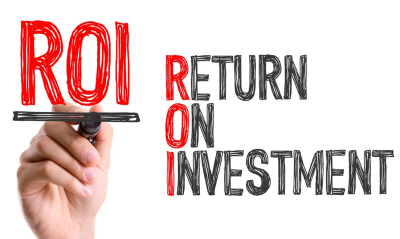 Valutando il risparmio che annualmente si ottiene, dopo 20 anni, si arriva ad un risparmio complessivo di circa  xxxx €.Sintesi impatto ambientale evitato con la riqualificazioneSemplifichiamo ora il discorso attribuendo un valore di massima alla capacita di assorbire CO2 di un albero normale:

- 1 albero assorbe nell’arco della sua vita (crescita massa legnosa) circa 700 kg CO2.

Quindi per assorbire 3.000 kg di CO2 (generati da un riscaldamento invernale poco efficiente ) sono necessari almeno 4 alberi all’anno!  Notare bene all’anno …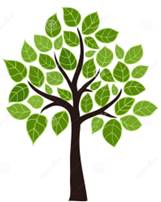 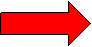 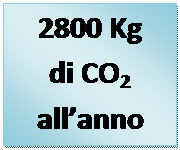 LABORATORI TECNICI I.I.S. CASTELLI BRESCIA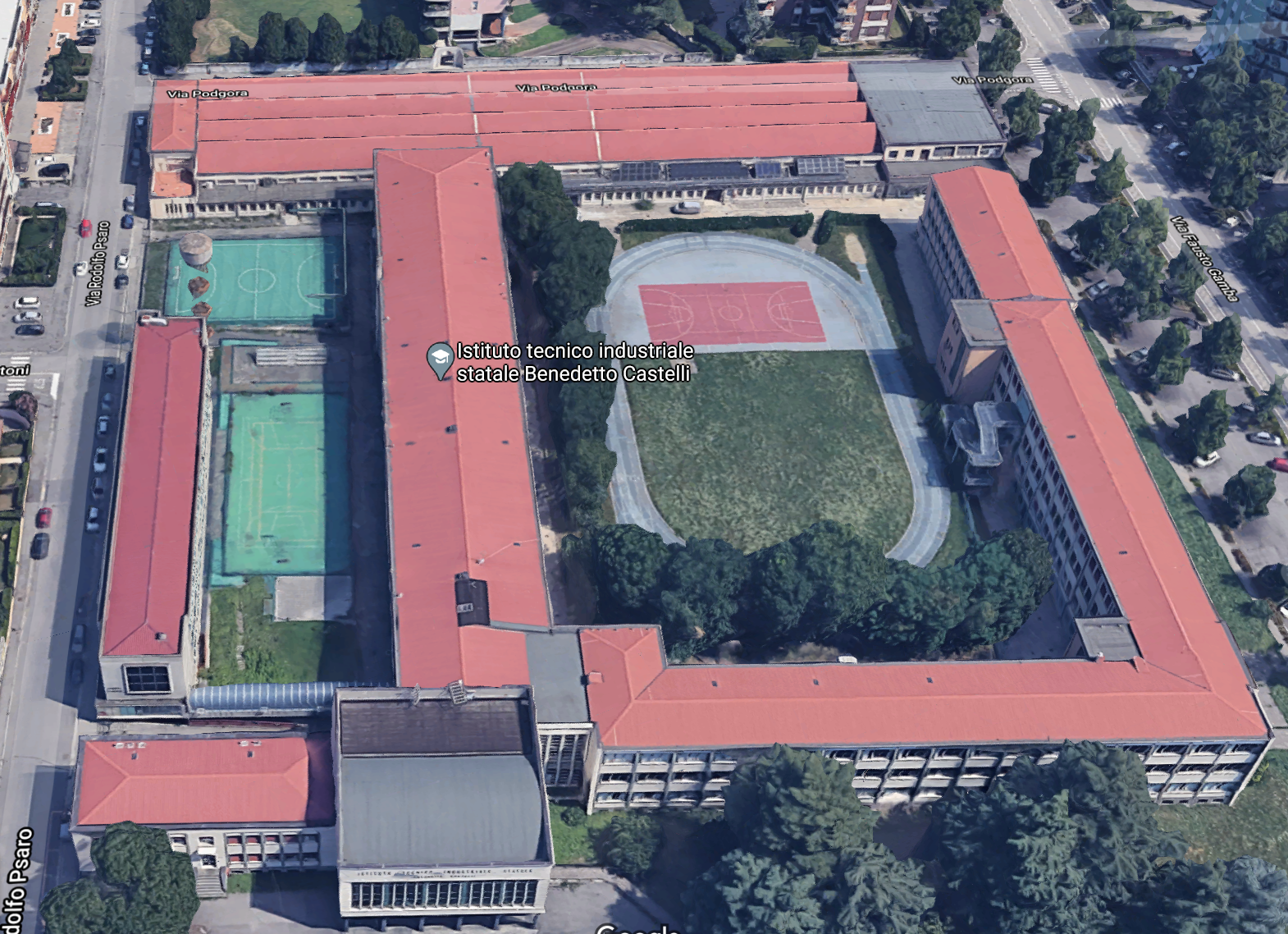 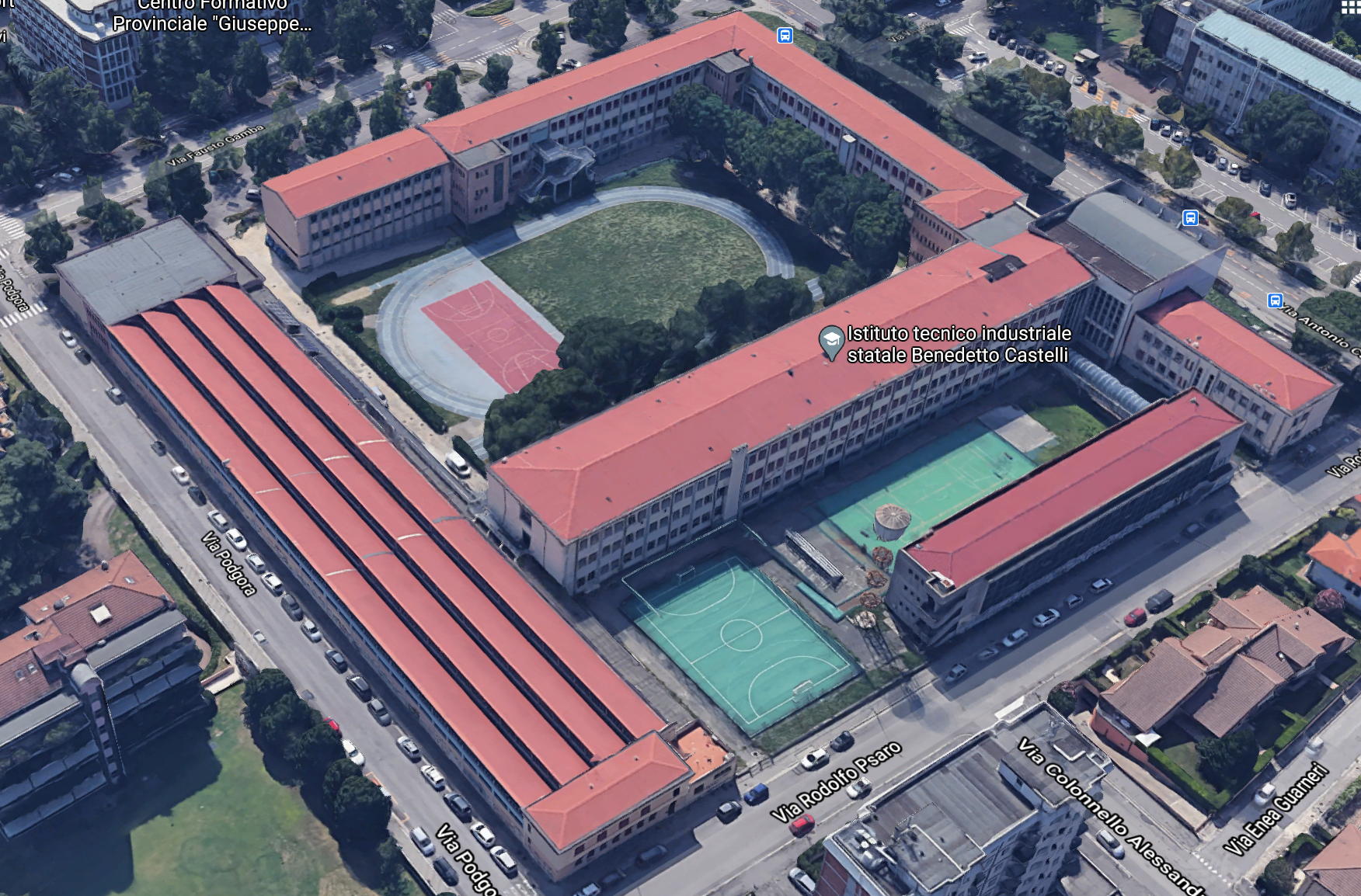 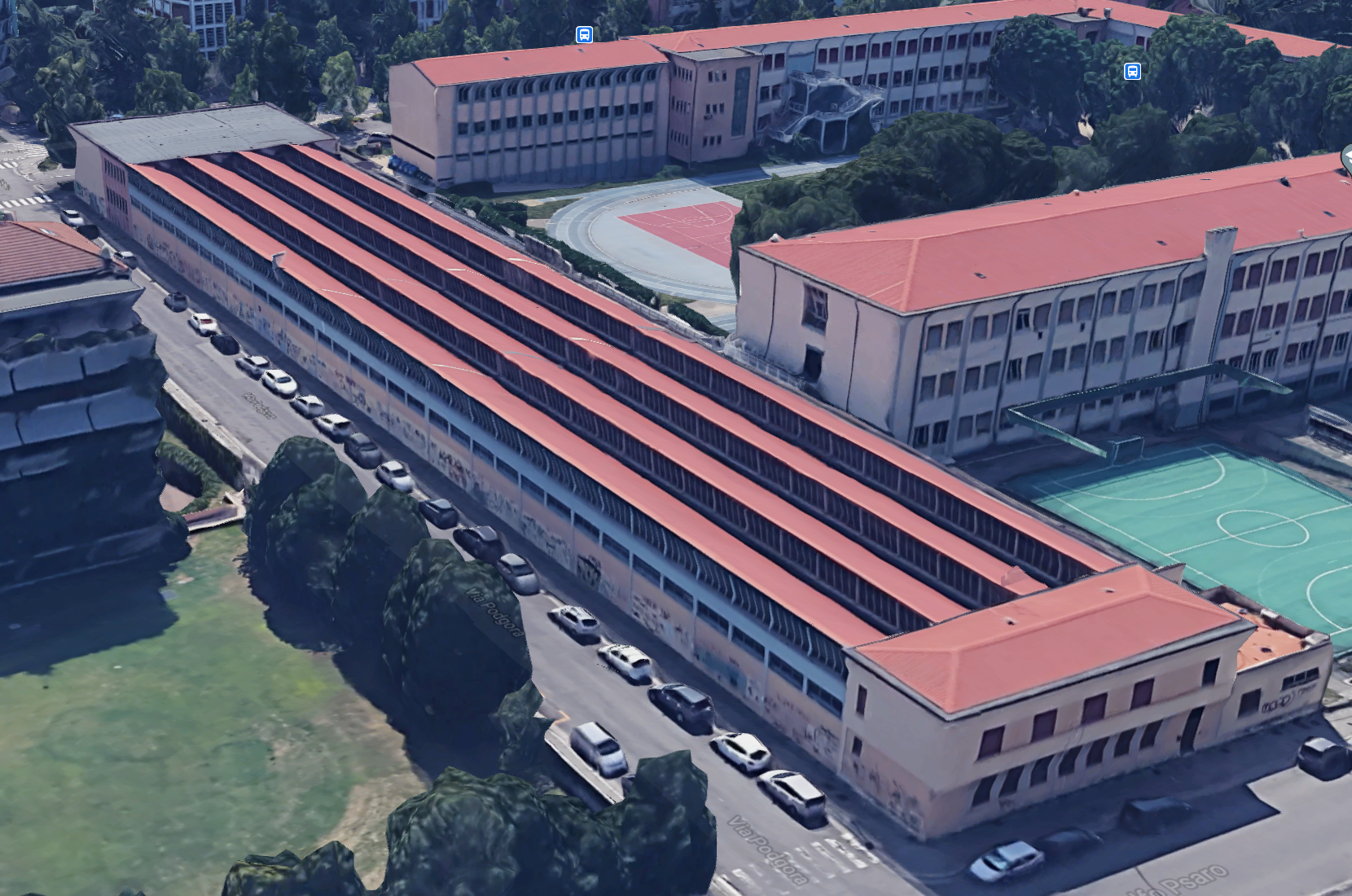 LATO EST PALESTRE 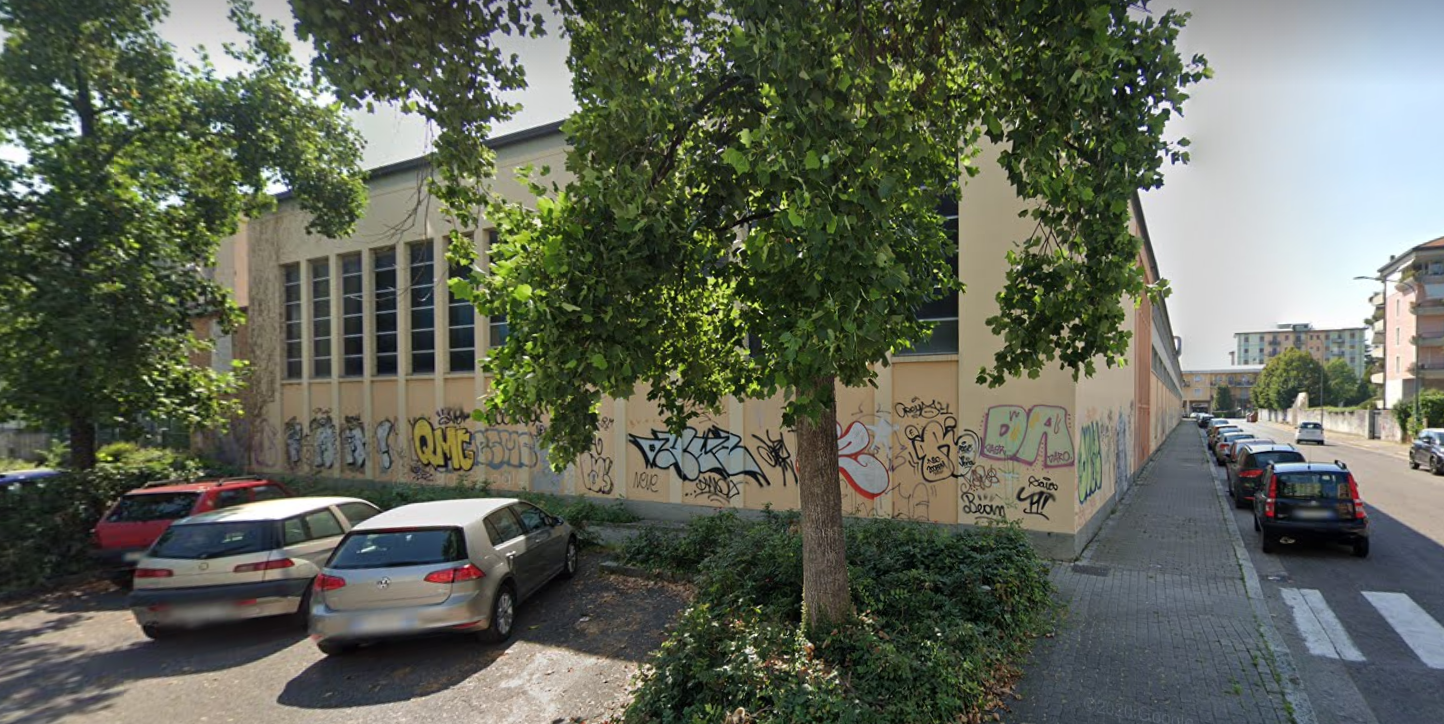 LATO NORD LABORATORI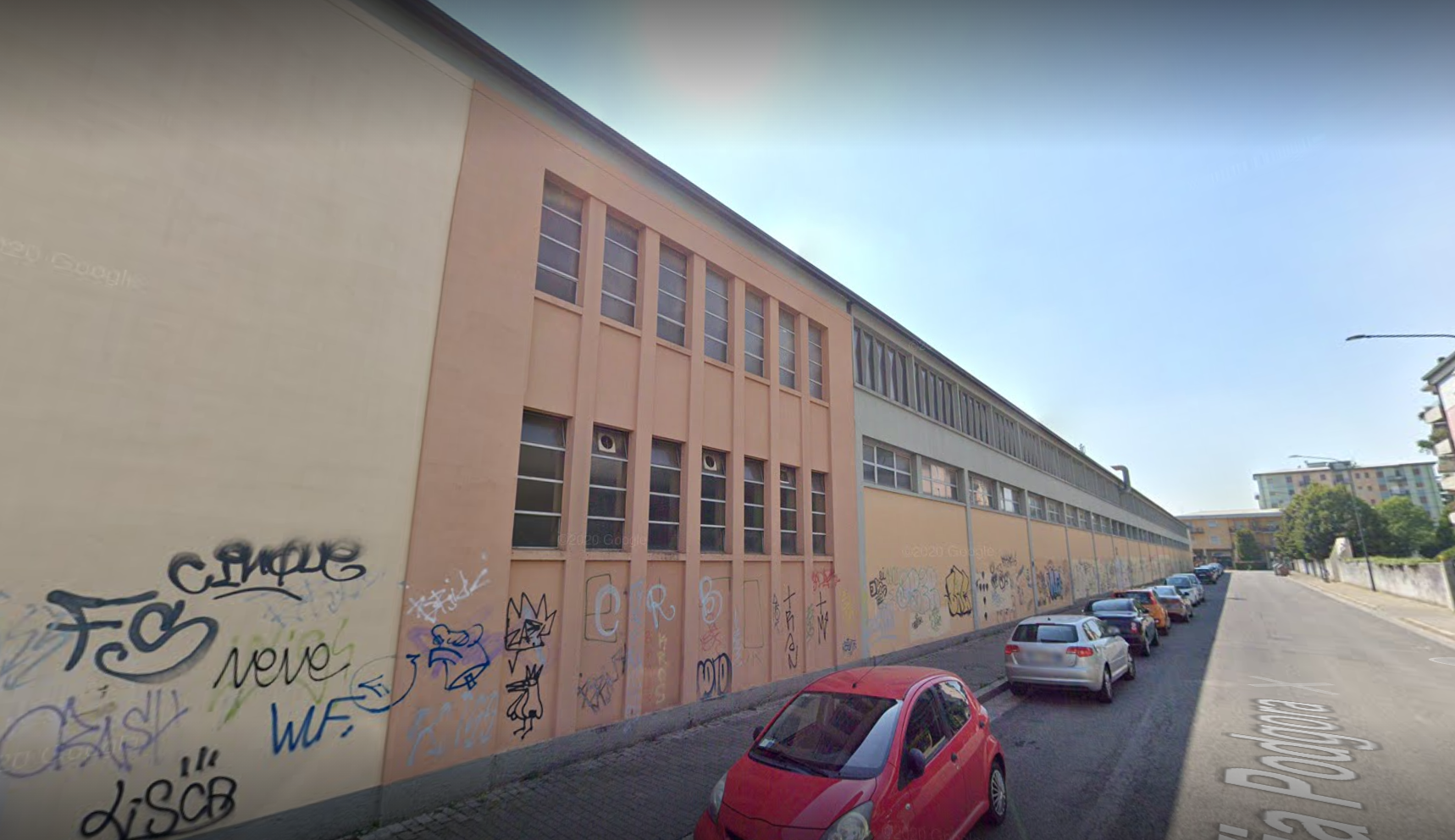 LATO NORD DETTAGLIO SERRAMENTI LABORATORI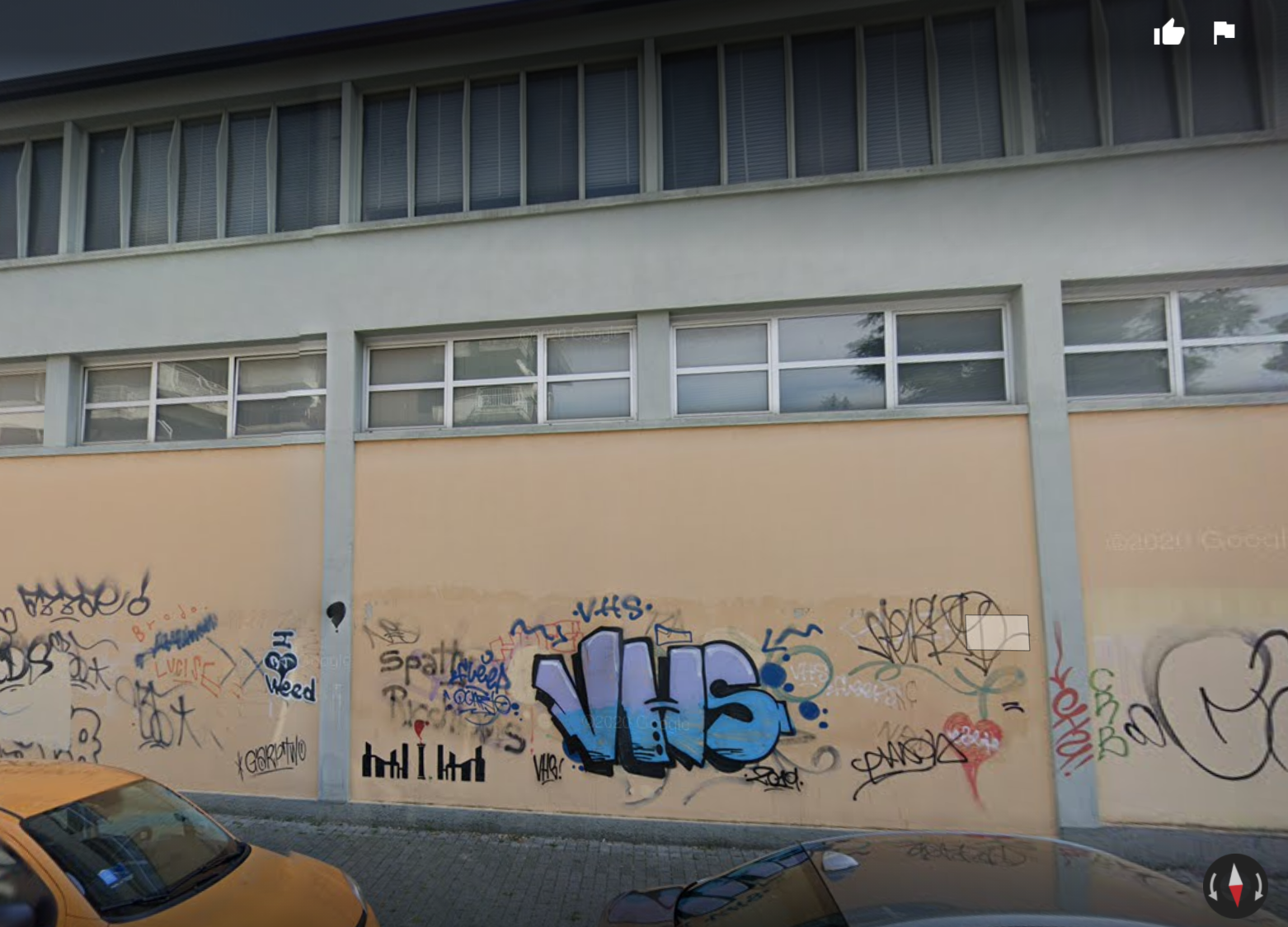 Foto interno di alcuni laboratori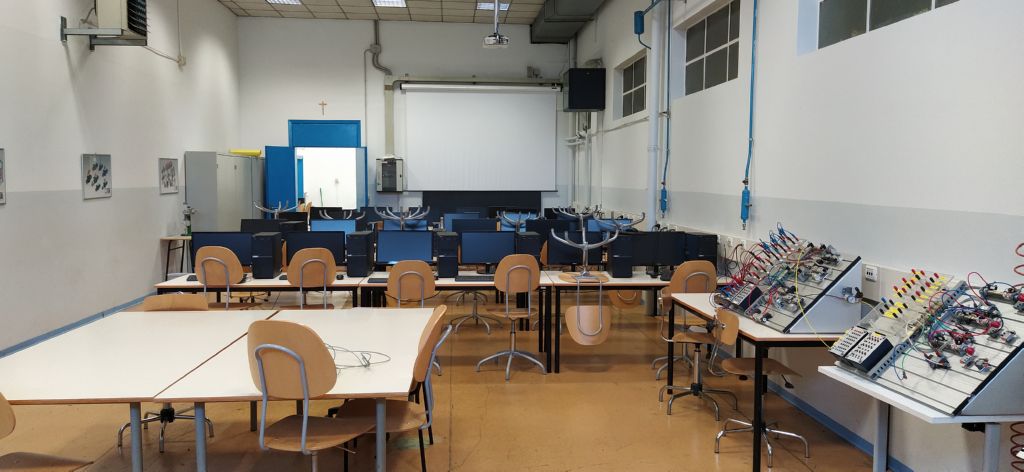 SISTEMI ed AUTOMAZIONE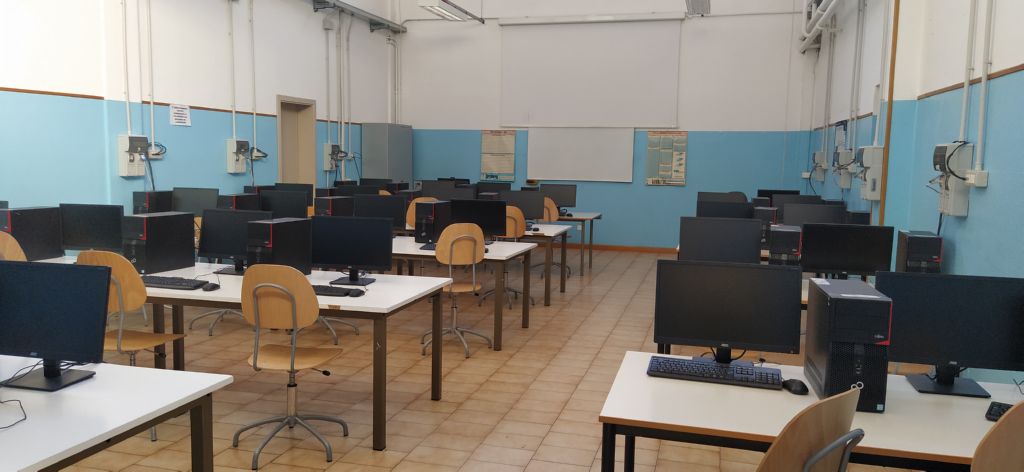 CAD e CAM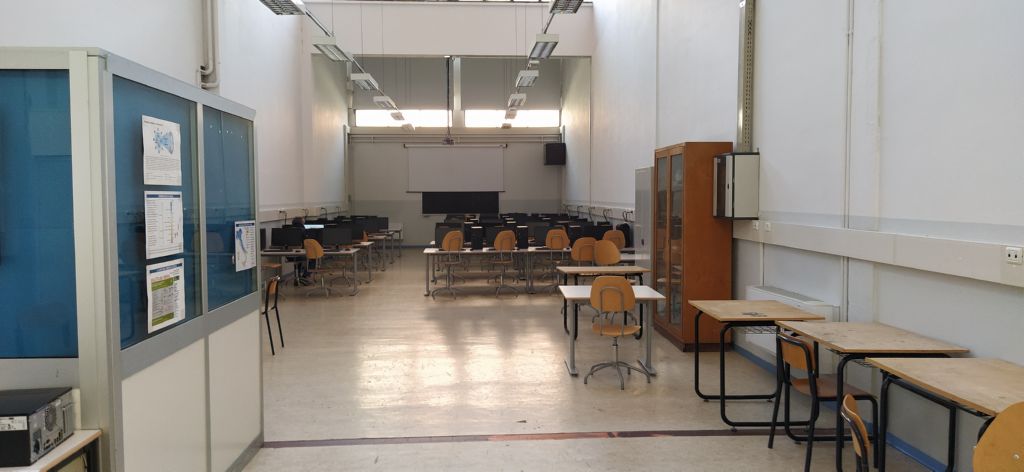 CAD e CAM e stampa 3D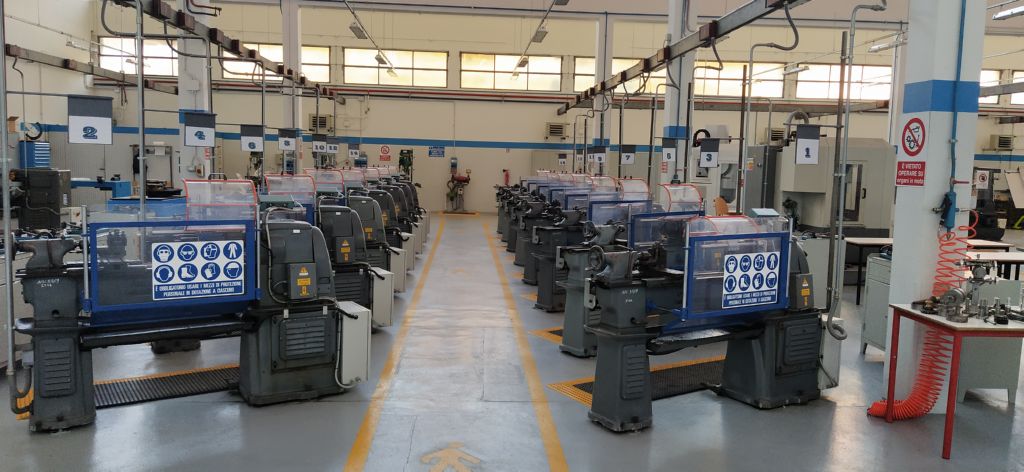 OFFICINA MECCANICALayout laboratori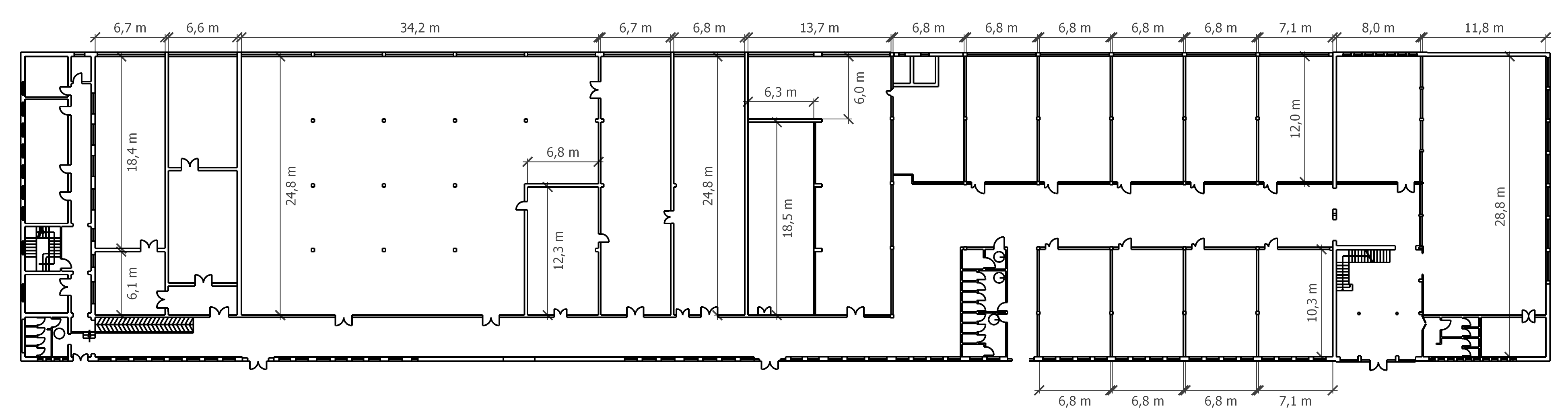 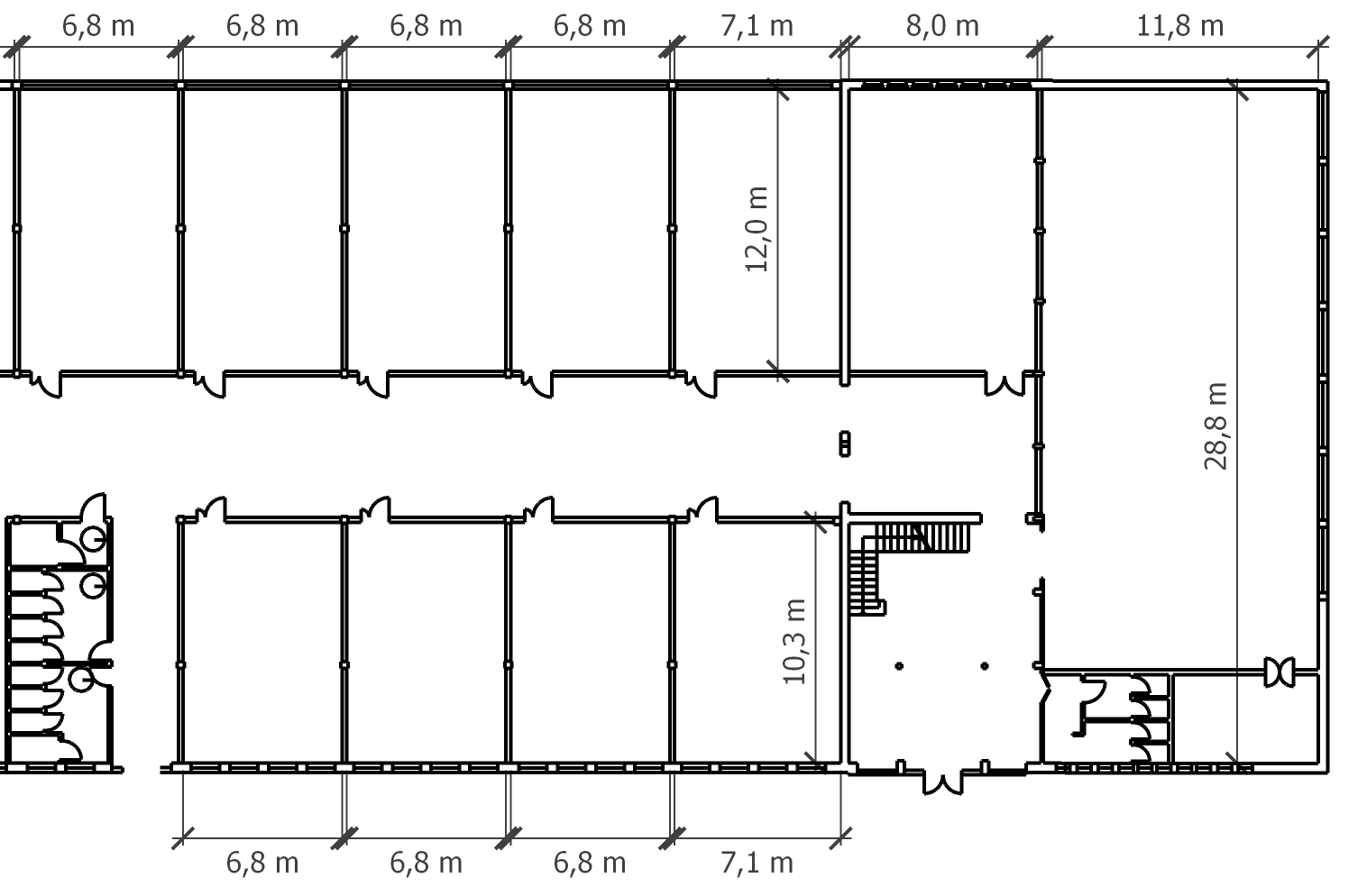 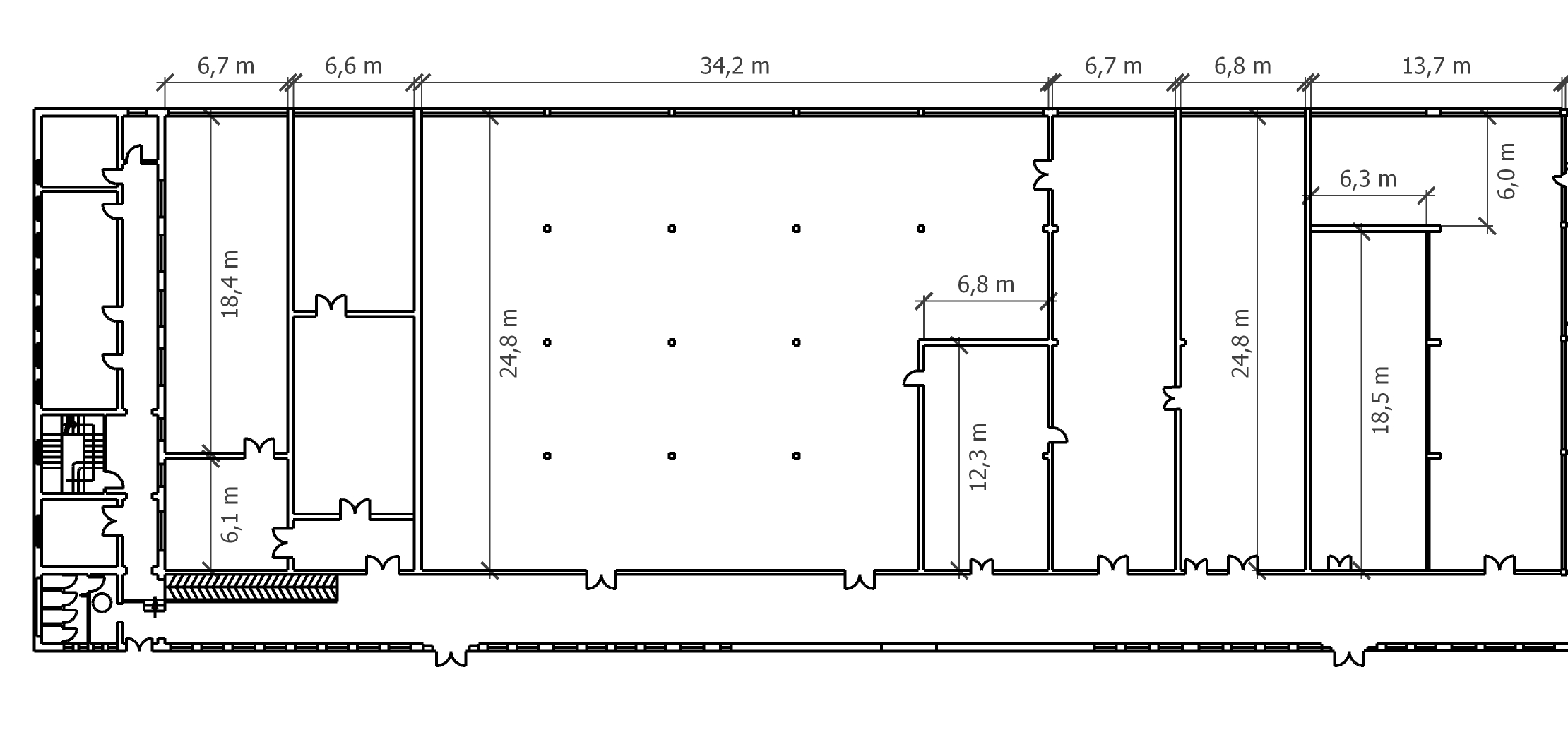 Struttura tipica dei laboratori (copertura semplificata)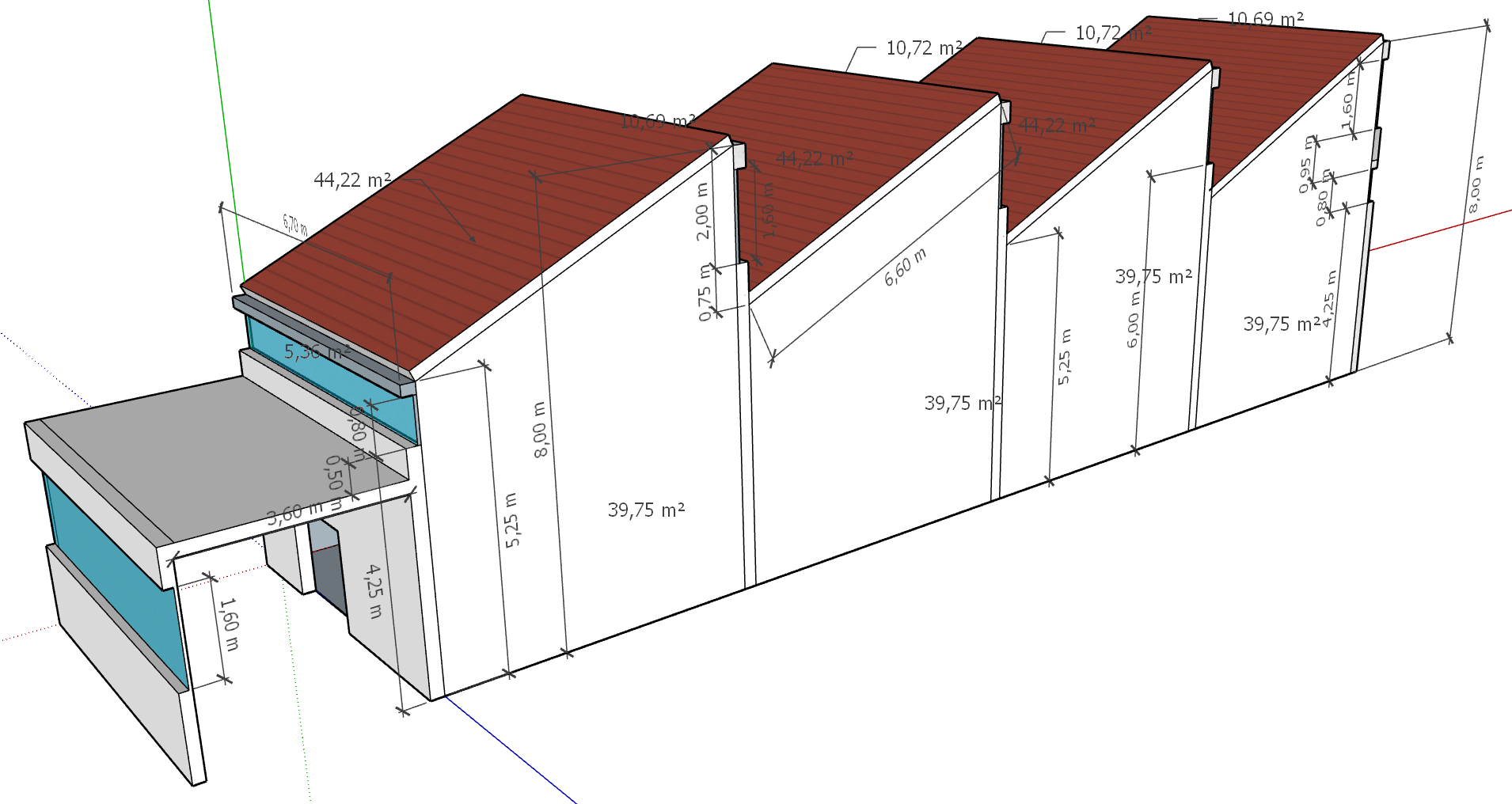 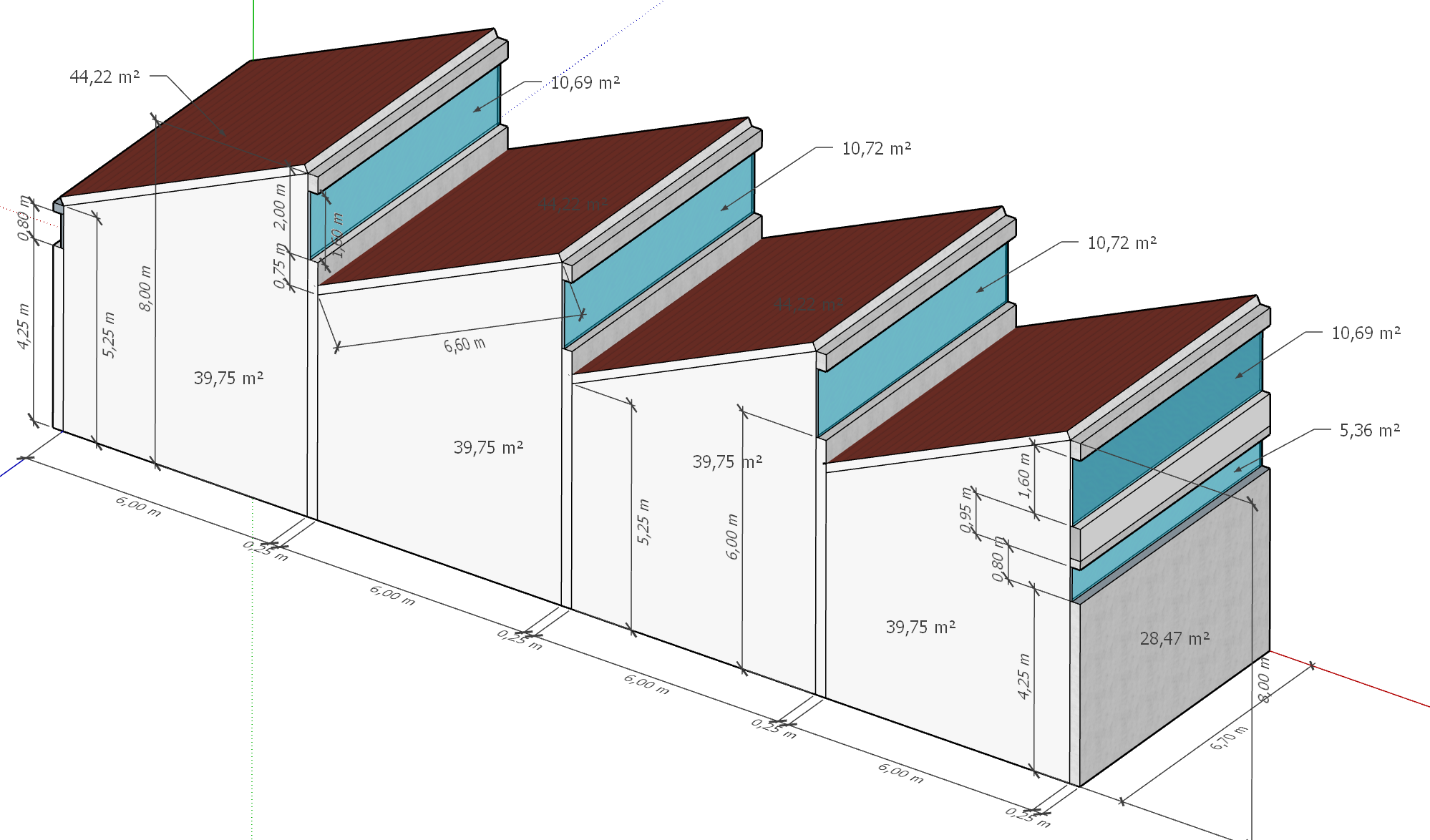 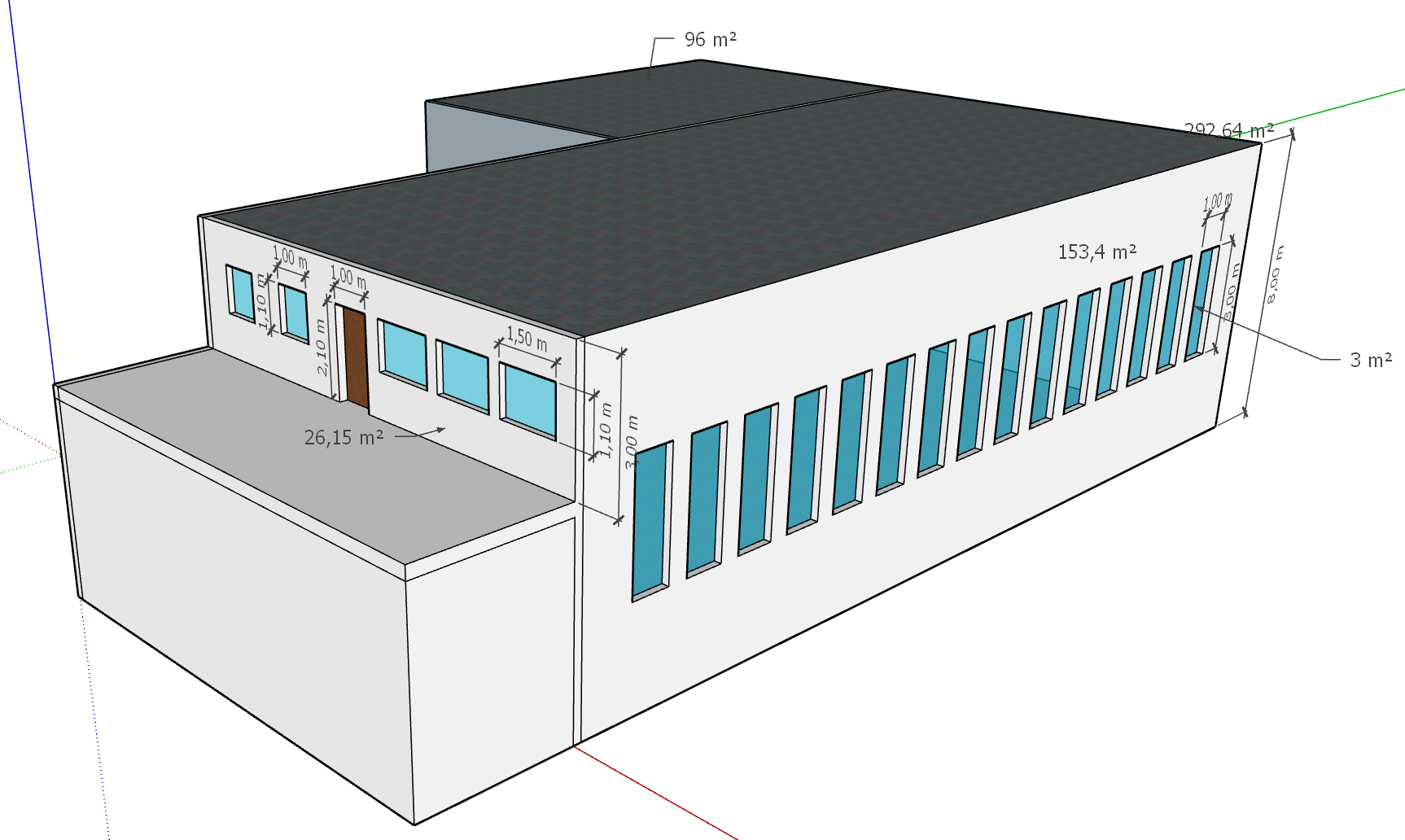 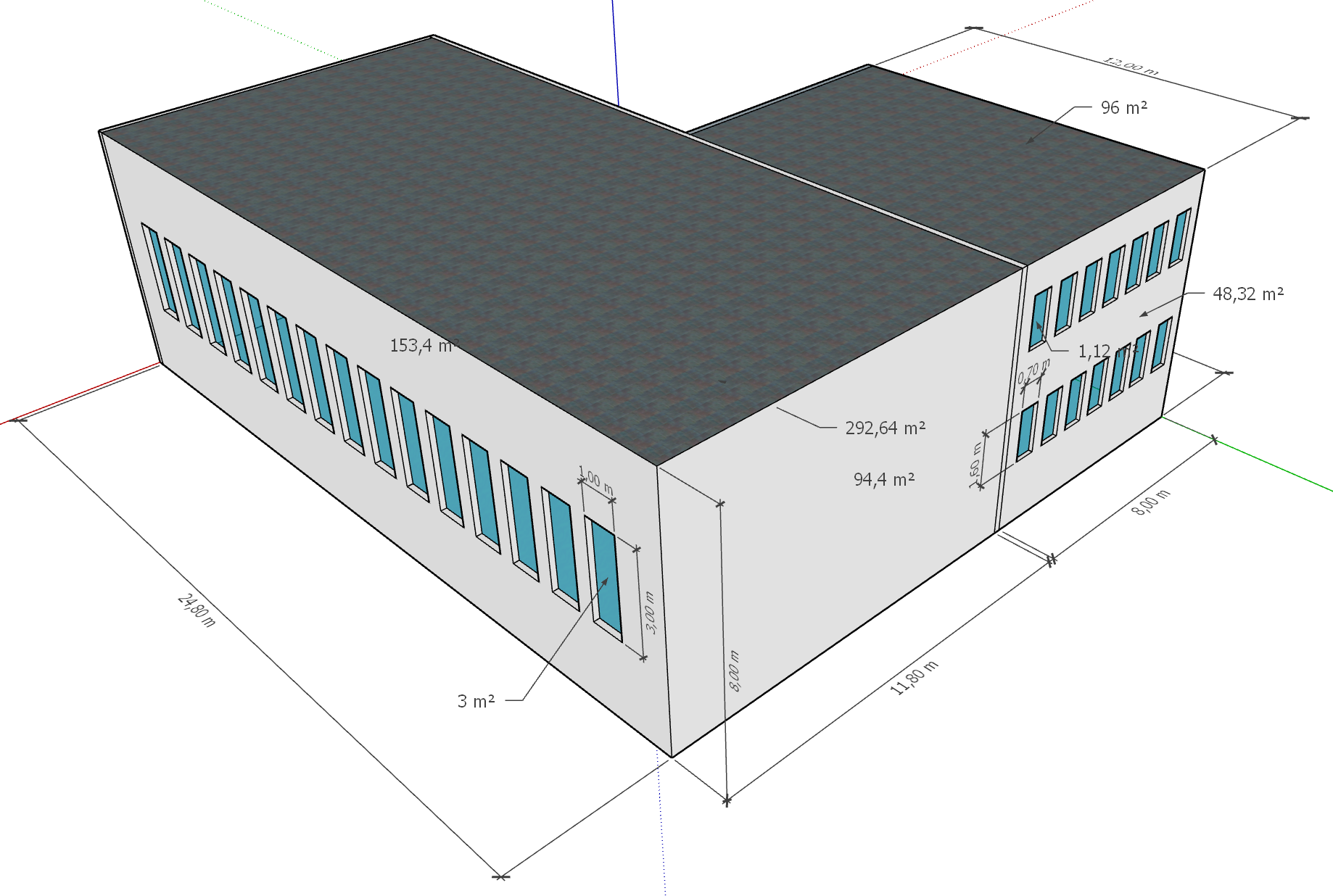 Pareti perimetrali in blocchi di cemento da 20 cm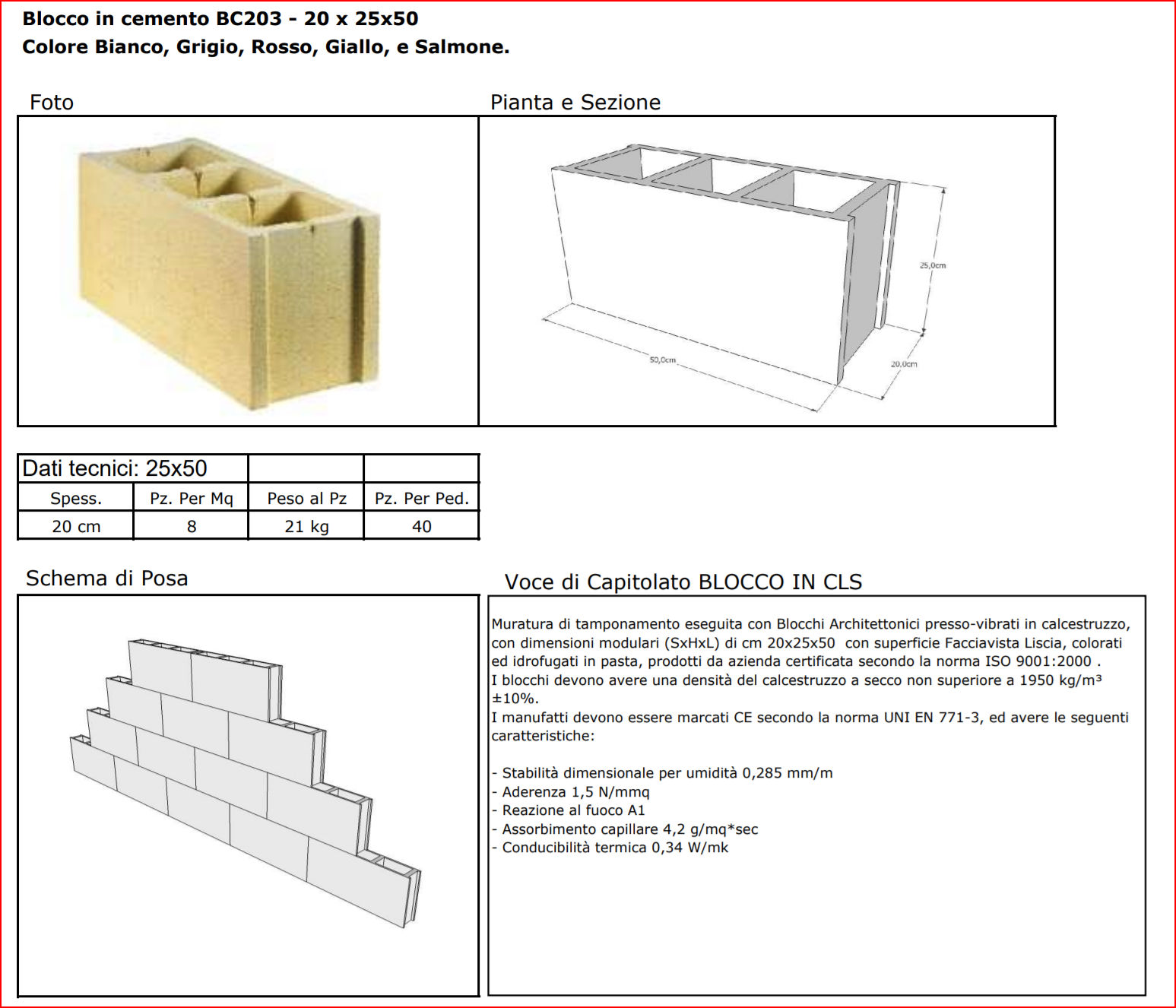 Serramenti con telaio in ferro e vetri singoli 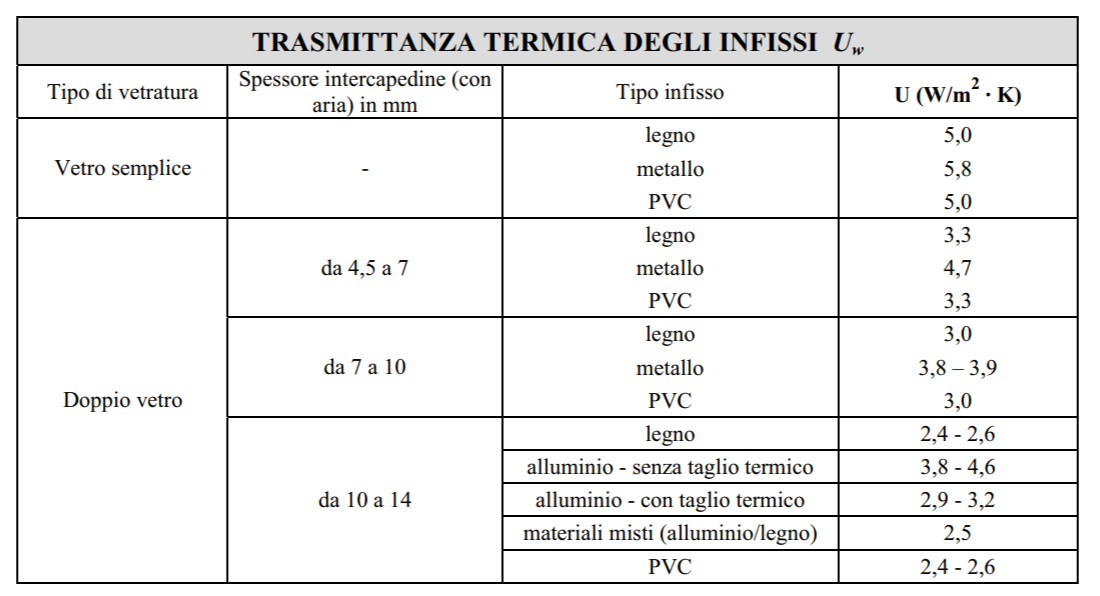 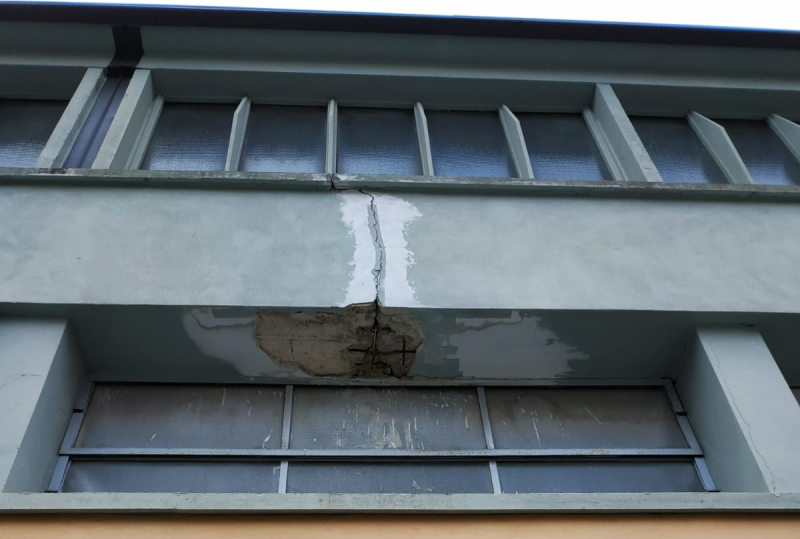 Solaio di copertura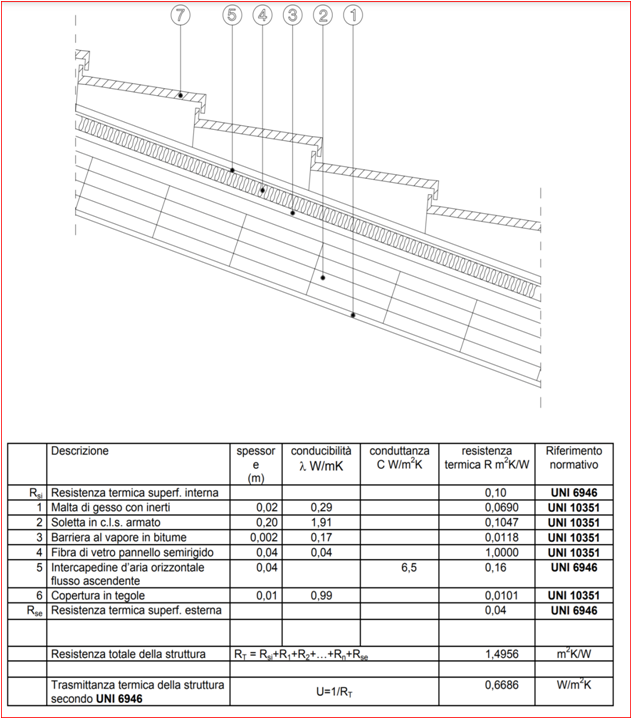 LABORATORIO1AAMIR UBAID UR REHMANAAMIR UBAID UR REHMAN2AGNELLINI ANDREAAGNELLINI ANDREA183AHMAD FEISALAHMAD FEISAL14BAZOLI SEBASTIANBAZOLI SEBASTIAN85BODEI ALESSANDROBODEI ALESSANDRO6BONETTI ALBERTOBONETTI ALBERTO77BRESHANI ALESSANDROBRESHANI ALESSANDRO58CROATTO GIOVANNICROATTO GIOVANNI69DEL PRETE ALESSANDRODEL PRETE ALESSANDRO1010DUINA STEFANODUINA STEFANO612GOZZI FRANCESCOGOZZI FRANCESCO913KALUARATCHIGE PRAWEENKALUARATCHIGE PRAWEEN114LOSSI DAVIDELOSSI DAVIDE415MACCABONI NICOLAMACCABONI NICOLA416MARCHINA MATTEOMARCHINA MATTEO1817MARTINI DAVIDEMARTINI DAVIDE818MASSOLI SIMONEMASSOLI SIMONE19MASTROTOTARO FRANCESCOMASTROTOTARO FRANCESCO1020MERLI DANIELEMERLI DANIELE921MIGLIORATI SIDDHARTHAMIGLIORATI SIDDHARTHA722PEZZOLI ANDREAPEZZOLI ANDREA1123PEZZOTTI LUCAPEZZOTTI LUCA724PIOVANELLI FEDERICOPIOVANELLI FEDERICO225SERINA JACOPOSERINA JACOPO26STABILE ANDRIJSTABILE ANDRIJ527TURLA CRISTIANTURLA CRISTIAN728UDESCHINI LORENZO          7          729VENTURELLI DIEGOLABORATORIOPotenza dispersa 
[Kw]Costo invernale [€/anno]Automazione meccanica  (1)Officina meccanica  (2)Cad 1  (3)Cad 2  (4)Automazione elettrica 1  (5)13,23512Automazione elettrica 2  (6)Laboratorio Energia  (7)Lab. Informatica NORD  (8,9,10,11,12)Lab. Informatica SUD (15,16)Lab. Multidisciplinare SUD (13)Lab. Tecnici manutenz. (14)Palestra piccola (17)Palestra grande (18)TOTALILABORATORIOPotenza dispersa [Kw]Costo invernale [€/anno]Risparmio a 20 anni [€]Automazione meccanica  (1)Officina meccanica  (2)Cad 1  (3)Cad 2  (4)Automazione elettrica 1  (5)3,4495Automazione elettrica 2  (6)Laboratorio Energia  (7)Lab. Informatica NORD  (8,9,10,11,12)Lab. Informatica SUD (15,16)Lab. Multidisciplinare SUD (13)Lab. Tecnici manutenz. (14)Palestra piccola (17)Palestra grande (18)TOTALIIMPATTO AMBIENTALE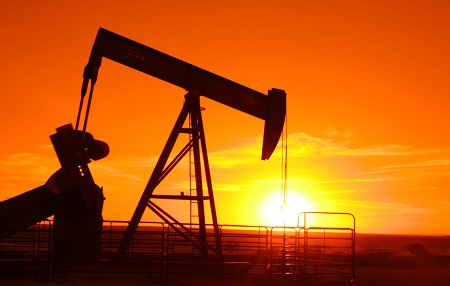 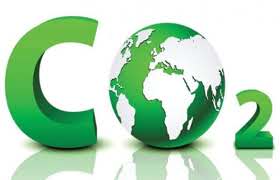 Energia termica risparmiata31972Kwh1 TEP (tonnellate equivalenti Petrolio)11630KwhRisparmio in TEP / anno2,733.523Nm3 di metanoNm3 di metanoCO2 per Kwh termico con CH40,255Kg/kwhProduzione di CO2 evitata /anno8,15Ton